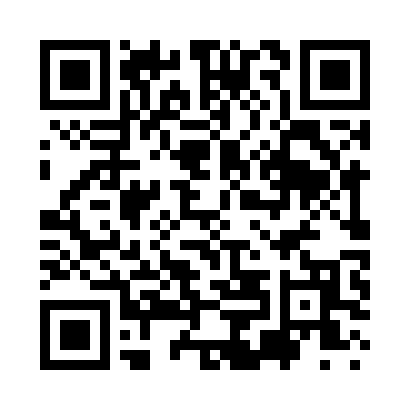 Prayer times for Stengel, West Virginia, USAMon 1 Jul 2024 - Wed 31 Jul 2024High Latitude Method: Angle Based RulePrayer Calculation Method: Islamic Society of North AmericaAsar Calculation Method: ShafiPrayer times provided by https://www.salahtimes.comDateDayFajrSunriseDhuhrAsrMaghribIsha1Mon4:376:071:285:218:4810:192Tue4:386:081:285:218:4810:183Wed4:386:081:285:218:4810:184Thu4:396:091:295:218:4810:185Fri4:406:091:295:218:4810:176Sat4:406:101:295:218:4810:177Sun4:416:111:295:218:4710:168Mon4:426:111:295:228:4710:169Tue4:436:121:295:228:4710:1510Wed4:446:121:295:228:4610:1511Thu4:456:131:305:228:4610:1412Fri4:456:141:305:228:4510:1413Sat4:466:141:305:228:4510:1314Sun4:476:151:305:228:4510:1215Mon4:486:161:305:228:4410:1116Tue4:496:161:305:228:4310:1017Wed4:506:171:305:228:4310:1018Thu4:516:181:305:228:4210:0919Fri4:526:191:305:228:4210:0820Sat4:536:191:305:228:4110:0721Sun4:546:201:305:228:4010:0622Mon4:556:211:305:218:4010:0523Tue4:566:221:305:218:3910:0424Wed4:586:221:305:218:3810:0325Thu4:596:231:315:218:3710:0226Fri5:006:241:305:218:3710:0127Sat5:016:251:305:218:3610:0028Sun5:026:261:305:218:359:5829Mon5:036:261:305:208:349:5730Tue5:046:271:305:208:339:5631Wed5:056:281:305:208:329:55